 SKOLERUTE FOR KVERNEVIK SKOLE SKOLEÅRET 2023-2024Felles planleggingsdager for skole/SFO: 16.8, 17.11., 2.1. og 2.4. Skolen har i tillegg planleggingsdager 14.8 og 15.8 og SFO har 10.05.Skolestart i august for alle skoler: 17.8. Siste skoledag før sommerferien for alle skoler: 21.6.Fri- og feriedagerFørste skoledag 17. august Elevene på 1.trinn starter kl.09.00  Elevene på 2.-7.trinn starter kl. 08.15 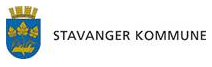 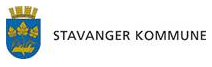 Fri- og feriedagerFørste skoledag 17. august Elevene på 1.trinn starter kl.09.00  Elevene på 2.-7.trinn starter kl. 08.15 Fri- og feriedagerFørste skoledag 17. august Elevene på 1.trinn starter kl.09.00  Elevene på 2.-7.trinn starter kl. 08.15 Fri- og feriedagerFørste skoledag 17. august Elevene på 1.trinn starter kl.09.00  Elevene på 2.-7.trinn starter kl. 08.15 